ПАСПОРТинновационного проекта МБОУ СОШ №1им. А.И. ГерценаПредставляя  материалы  на конкурс, гарантируем, что авторы  инновационного проекта/программы:- согласны с условиями участия  в данном  конкурсе;- не претендуют на конфиденциальность представленных в заявке материалов и допускают редакторскую правку перед публикацией материалов;- принимают на себя обязательства, что представленная  в заявке  информация  не нарушает прав интеллектуальной собственности третьих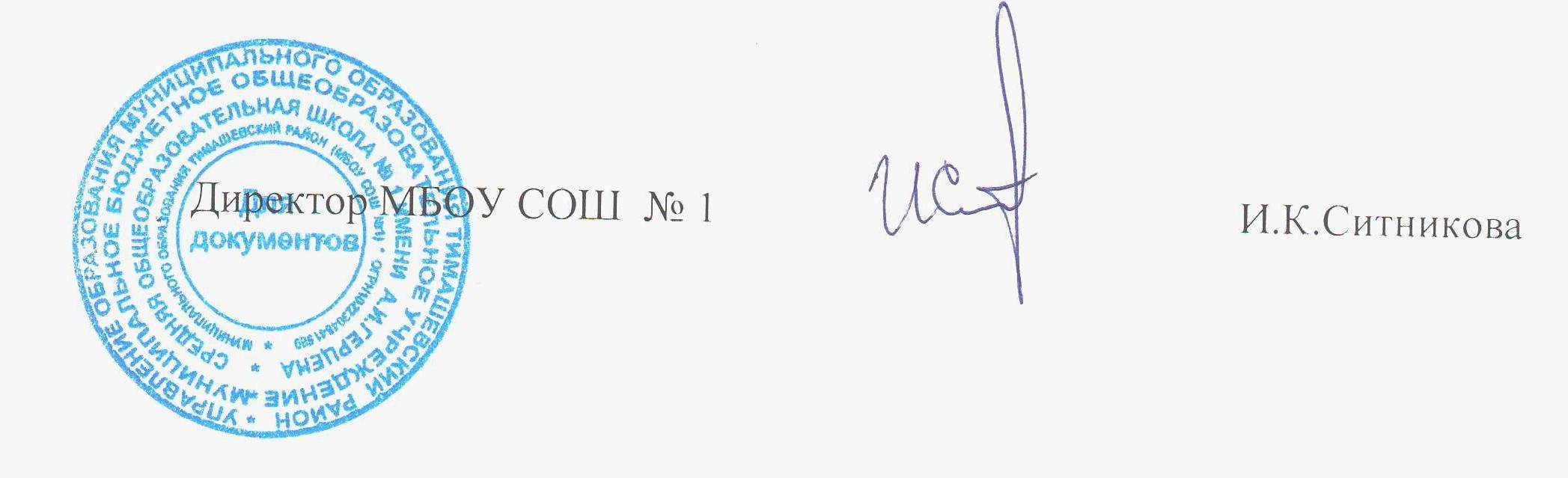 « 20» июня 2017г.1Наименование инновационного продукта (тема)«Форсайт компетенций (Разработка и апробация инновационной модели формирования опережающих надпрофессиональных компетенций старшеклассников)»2Авторы представляемого опыта Ситникова Ирина Константиновна, директор МБОУ СОШ № 1;Панченко Наталья Владимировна, заместитель директора по УМР;Горбачев Максим Николаевич, заместитель директора по УВР;Гаврилова Татьяна Леонидовна, педагог- психолог.3Научный руководитель (если есть). Научная степень, званиеКулишов Владимир Валентинович, доцент кафедры управления образовательными системами ГБОУ ИРО Краснодарского края, к.п.н.4Цели внедрения инновационного продуктаРазработка и опытно-экспериментальная проверка модели образовательного процесса школы, обеспечивающего формирование опережающих надпрофессиональных компетенций старшеклассников.5Задачи внедрения инновационного продукта1. Разработать структурно-функциональную модель организации образовательного процесса школы, включающую инвариантную составляющую формирования опережающих надпрофессиональных компетенций старшеклассников на основе диагностики профессиональной направленности и интересов старшеклассников и с учетом ресурсов социально-культурного и социо - экономического кластера г.Тимашевска. 2. Разработать и обосновать модель ресурсного центра, направленного на реализацию опережающих надпрофессиональных компетенций старшеклассников. 3. Обосновать комплекс организационно-педагогических условий, направленных на: - развитие опережающих надпрофессиональных компетенций учащихся;- обеспечивающих доступ к социокультурным, социоэкономическим, социально-педагогическим, технологическим, информационно-технологическим, техническим, инженерно-технологическим ресурсам Краснодарского края. 6Основная идея (идеи) предполагаемого инновационного проектаОсновная идея проекта заключается в создании комплекса организационно-педагогических условий, которые позволять старшеклассникам приблизиться к профессиям и сформировать материальные, формальные и личностные надпрофессиональные компетенции. Комплекс организационно-педагогических условий будет представлен: диагностическим блоком, блоком правового регулирования, организационно-управленческим блоком, педагогическим блоком. Проект направлен на поиск оптимальной модели образовательного процесса школы, который позволит увязать результативную составляющую профильного обучения старшеклассников с возможностью гибкой преемственности формирования надпрофессиональных компетенций  школьников на разных ступенях образования, с целью успешного освоения профессии в будущем.7Нормативно-правовое обеспечение инновационного проектаФедеральный уровень:Конституция РФ (с поправками от 21 июля 2014 г.); Закон Российской Федерации «Об образовании» от 29.12.2012 No273-ФЗ (Ст. 3, Ст. 13, Ст. 28, Ст. 41); Концепция духовно-нравственного развития и воспитания личности гражданина России в сфере общего образования.Федеральный государственный образовательный стандарт основного общего образования, утвержден приказом Министерства образования и науки Российской Федерации от «17» декабря 2010 г. No 1897. Указ Президента РФ от 1 июня 2012 г. No 761 "О Национальной стратегии действий в интересах детей на 2012 - 2017 годы".Концепция Федеральной целевой программы развития образования на 2016-2020 годы, утверждена постановлением правительства Российской Федерации от 29 декабря 2014 г. No 2765-р. Государственная программа Российской Федерации "Развитие образования" на 2013-2020 годы (утв. распоряжением Правительства РФ от 15 мая 2013 г. N 792-р.).Приказ Минтруда России от 18.10.2013 г. No 544н, зарегистрировано в Минюсте 06.12.2013 г. No 30550 «Об утверждении профессионального стандарта «Педагог (педагогическая деятельность в сфере дошкольного, начального общего, основного общего, среднего общего образования) (воспитатель, учитель)». Национальная образовательная инициатива "Наша новая школа" (утв. Президентом РФ от 4 февраля 2010 г. N Пр-271).Федеральные Государственные Образовательные Стандарты: НПО, СПО, ВО; профессиональные стандарты. ТК РФ ст. 195.3 "О порядке применения профстандартов". Региональный уровень:Закон Краснодарского края от 16.07.2013 N 2770-КЗ (ред. от 23.07.2015) "Об образовании в Краснодарском крае" (принят ЗС КК 10.07.2013).Закон Краснодарского края от 29 апреля 2016 года No 3384-КЗ «О внесении изменений в статьи 8 - 1 и 12 Закона Краснодарского края «Об образовании в Краснодарском крае».Постановление главы администрации (губернатора) Краснодарского края от 14.10.2013 г. No 1180 «Об утверждении государственной программы Краснодарского края "Развитие образования"» с изменениями. Постановление главы администрации (губернатора) Краснодарского края от 6 мая 2016 года No 288 «О внесении изменений в постановление главы администрации (губернатора) Краснодарского края от 22 октября 2015 года No 986 «Об утверждении государственной программы Краснодарского края «Развитие культуры».Государственная программа Краснодарского края "Дети Кубани", утвержденная постановлением главы администрации (губернатора) Краснодарского края от 12 октября 2015 года N 964 (в редакции Постановления главы администрации (губернатора) Краснодарского края от 25.12.2015 N 1284). 8Обоснование его значимости для развития системы образования Краснодарского краяВнедрение предлагаемого проекта является актуальным для развития системы образования Краснодарского края, что обусловлено его соответствием ведущим направлениям развития образования. Целесообразность реализации проекта очевидна, так как проект касается всех субъектов образовательного процесса  школы, и результаты его реализации будут оказывать положительный эффект на всех участников инновационной деятельности. Данный проект опирается на принципиально новый подход к работе с образами будущего у учащихся. Структурно-функциональная модель образовательного процесса позволит рассмотреть профильно-предметную подготовку с позиции формирования надпрофессиональных компетенций. Данная модель может служить основой формирования школьных  центров по формированию надпрофессиональных компетенций старшеклассников. 9Новизна (инновационость)В условиях изменения квалификационных требований на рынке труда, быстрой смены знаний, их обновлений, назрела острая необходимость в создании гибких форсайт-проектных образовательных структур и центров, которые дают возможность выпускникам приобрести опыт профессиональной пробы ещё в школе, тем самым отработать сценарии гибкого переноса одной профессиональной роли в другую. 10Практическая значимостьРезультаты проекта могут быть использованы для организации семинаров, конференций и курсов повышения квалификации педагогов и руководителей школ. Инновационная модель формирования опережающих надпрофессиональных компетенций старшеклассников может быть эффективно распространена в  образовательных организациях Краснодарского края. Результаты проекта могут стать элементом краевой программы «Формирование опережающих надпрофессиональных компетенций старшеклассников». Результаты проекта могут быть использованы для разработки модульной программы повышения квалификации руководителей школ.11Механизм реализации инновации11.11 этап:Организационно - подготовительный̆ этап 11.1.1Срокиноябрь 2016 – ноябрь 2017гг.11.1.2Задачи Изучение проблемы в теории и на практике, сбор эмпирического материала, изучение состояния междисциплинарной разработанности исследуемой проблемы, определение категориально - понятийного аппарата исследования, выявление противоречий, обоснование объекта, предмета, цели и задач исследования, определение гипотезы, методологии и методов исследования. 11.1.3Полученный результатИзучена проблема, собрана нормативно-правовая база.11.22 этап:Формирующий этап11.2.1Срокидекабрь 2017 – декабрь 2019 гг.11.2.2Задачи Разработка и апробация  структурно-функциональной  модели, проверка оптимальности педагогических условий, обеспечивающих  эффективность реализуемой модели, проверка и уточнение гипотезы исследования, проведение формирующего эксперимента. 11.2.3Полученный результатРазработана система методической работы по поиску и анализу педагогического инструментария формирования надпрофессиональных компетенций. Проведен формирующий эксперимент, подобраны оптимальные педагогические условия обеспечивающие эффективность реализации разработанной  модели.11.33 этап:Обобщающе-аналитический этап11.3.1Срокиянварь 2020 – ноябрь 2021 гг.11.3.2Задачи Анализ и интерпретация результатов  инновационной деятельности, уточнение теоретических и практических выводов, подготовке и внедрению в педагогическую практику разработанного методического обеспечения, выпуск учебно-методического пособия и статей.11.3.3Конечный результатВыпуск методического  пособия. Участие в научно-практических  конференциях.  Трансляция опыта.12Перспективы развития инновацииБлагодаря реализации проекта будет создана инновационная  комплексная модель формирования опережающих надпрофессиональных компетенций старшеклассников. Апробированная  модель позволит предоставлять качественные образовательные услуги, повысить открытость и конкурентоспособность образовательной организации. Благодаря реализации проекта будут организованы совместные проекты, направленные на развитие  опережающих надпрофессиональных компетенций старшеклассников. Проект позволит объединить кадровые ресурсы образовательной организации для психолого-педагогической поддержки позитивной социализации и индивидуализации обучаемых.13Предложения по распространению и внедрению инновационного продукта в практику образовательных организаций краяВнедрение предлагаемого проекта является актуальным для развития системы образования Краснодарского края, что обусловлено его соответствием ведущим направлениям развития образования. Целесообразность реализации проекта очевидна, так как проект касается всех субъектов образовательного процесса  школы, и результаты его реализации будут оказывать положительный эффект на всех участников инновационной деятельности. Данный проект опирается на принципиально новый подход к работе с образами будущего у учащихся. Структурно-функциональная модель образовательного процесса позволит рассмотреть профильно-предметную подготовку с позиции формирования надпрофессиональных компетенций. Данная модель может служить основой формирования школьных  центров по формированию надпрофессиональных компетенций старшеклассников. 14Перечень научных и (или) учебно-методических разработок по теме инновационного продуктаТеоретико-методологической основой проекта послужили идеи системного подхода к анализу социальных явлений и процессов профориентации; положения системно-деятельностного подхода. Вопросы профориентации  отражены в работах В.А. Архипова, Е.И. Головахи, А.Е. Голомштока, Л.Н. Дормидонтовой, В.И. Журавлева, Н.Н. Захарова, Ю.А. Зубок, Е.А. Климова, Д.Л. Константиновского, Г.Б. Кораблевой, Н.Д. Левитова, И.Н. Назимовой, Е.М. Павлютенкова, К.К. Платонова, В.П. Потапова, Н.С. Пряжникова, Э.А. Саар, М.Х. Титмы, Ф.Р. Филиппова, Г.А.Чередниченко, С.Н. Чистяковой, В.И. Чупрова, П.А. Шавира, В.Н. Шубкина и др. Методологические основания проекта:  - системный подход, позволяющий рассматривать педагогические процессы с точки зрения их системной организации, проявляющееся в наличии системообразующего фактора и наличия упорядоченной расположенности совокупности компонентов (С.И. Архангельский, В.Г. Афанасьев, В.П. Беспалько, М.А. Данилов, В.С. Ильин, В.В. Краевский, Н.В. Кузьмина, Б.Ф. Ломов, Н.Л. Селиванова, А.М. Саранов и др.); - социально-педагогический подход, который позволяет интегрировать потребности субъектов образовательного процесса, интересы государства и общества, запросы рынка труда, а также создает в общеобразовательном учреждении социально- педагогическую среду, направленную на формирование социально-профессионального самоопределения обучающихся (Т.Е. Ефимова, Т.Э. Дусь, Н.К. Степаненков и др.). 15Статус инновационной площадки (при наличии)     Муниципальная инновационная площадка потеме:  «Форсайткомпетенций (Разработкаи апробация инновационноймоделиформированияопережающихнадпрофессиональных компетенцийстаршеклассников)»16Ресурсное обеспечение инновации:16.1Материальные Источники и объемы финансирования: внебюджетные средства   школы 100 тыс. р. в год. Направления расходов (по годам): развитие информационной образовательной среды  школы (1-й год); командировочные и транспортные расходы (ежегодно). Стимулирующие выплаты исполнителям проекта (ежегодно). Организационные расходы по проведению научно-практических конференций и семинаров (в соответствии с дорожной картой проекта).16.2ИнтеллектуальныеДля реализации проекта необходимы подготовленные высококвалифицированные управленческие и педагогические кадры.16.3Временные 5 лет